МУНИЦИПАЛЬНОЕ ОБРАЗОВАНИЕ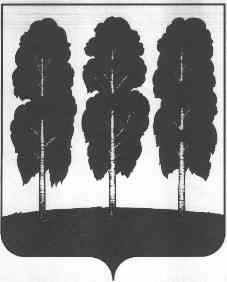 БЕРЕЗОВСКИЙ РАЙОНХанты-Мансийский автономный округ – ЮграАДМИНИСТРАЦИЯ БЕРЕЗОВСКОГО РАЙОНАКОМИТЕТ ПО ФИНАНСАМ ______________________________________________________________________628140, ул. Астраханцева, 54, пгт. Березово,							тел/факс 8(34674)-2-19-68Ханты-Мансийский автономный округ – Югра								2-17-52Тюменская область											2-24-44										             E-mail: komfin@berezovo.ru______________________________________________________________________от  «29» января 2016 года								№ 7ПРИКАЗО внесении изменений в Приказ № 4 от 10.02.2012г.«О методике прогнозирования отдельных доходовбюджета Березовского района»В соответствии с  Законом Ханты-Мансийского автономного округа – Югры № 106-оз от 24.10.2013 г. «О внесении изменений в Закон Ханты-Мансийского автономного округа – Югры «О межбюджетных отношениях в Ханты-Мансийском автономном округе – Югре»,  статьёй 402 Налогового кодекса РФ, приказываю:В преамбуле Приказа № 4 от 10 февраля 2012г. «О методике прогнозирования отдельных доходов бюджета Березовского района» слова «В соответствии с пунктом 1.2 плана мероприятий по реализации ведомственной целевой программы Березовского района «Повышение эффективности бюджетных расходов Березовского района на период до 2013 года», утвержденного Постановлением администрации Березовского района от 12.09.2011 № 1281,» исключить.В приложении 1 к Приказу:в абзаце 3 раздела 1 «Общие положения» слова «- транспортный налог» исключить;в абзаце 3 пункта 3 раздела 2 в формулировке показателя Иi+n  слова «инвентаризационной стоимости» заменить на слова «кадастровой стоимости»;пункт 4 раздела 2 «Транспортный налог» исключить.Настоящий приказ вступает в силу с момента его подписания и распространяется на правоотношения, возникшие с 1 января 2016 года.И.о.председателя Комитета по финансам 		                          	В.В.Рязанова